臺北市立大安國民中學109學年度第1學期科學實驗營國小假日班實施計畫目的：透過課程設計，應用科技知識，藉由實際操作，培養學生手腦並用，引導學生「從做中學」以提高學習效果。輔助常規化學課程理論教學，啟發學生好奇心，培養其科學興趣，提昇創造力。加強學生問題解決能力，提高邏輯思維和判斷力。主辦單位：家長會、輔導室。       聯絡人：特教組長李組長       聯絡電話：27557131*135       查詢網址：http://web2.tajh.tp.edu.tw/ （學校網站首頁最新訊息公告）師資：國立中央大學理科碩博士師資群參加對象：臺北市公私立國小五六年級對科學實驗有興趣者。名額以36名為限，依報名先後順序錄取，額滿截止。上課時間：109年10月17日至110年1月9日，共10次，上午9:00─12:00。報到及上課地點：本校活動中心1樓生物教室報到時間：每梯營隊第一次上課需於上午8:30 報到。之後每次上課務必於8:50前到達上課地點。上課自備物品：鉛筆盒、筆記本、環保杯。上課服裝：為考量實驗安全，學生上課一律著長褲並穿包鞋(請勿穿涼鞋或拖鞋)；留長髮的女同學務必將長髮束好，並依實驗需求戴上由講師提供借用之護目鏡(請勿戴隱形眼鏡)。上課費用（含鐘點費、材料費、講義費等）：收費6000元。上課費用請於收到錄取名單公告後三天內匯入指定帳戶(與錄取名單同時公布)，否則視同棄權，會通知候補學生錄取，上課期間會發給繳費收據。繳費後若放棄參加，依照北市教育局規定辦理退費並收取手續費學生因私人因素請假(如事病假)不予退費。上課期間請攜帶學生證備查。營隊上課如遇天災以人事行政總處公告停班停課為準，放假當日課程原則上會放一天補一天。上課規定：如有發生下列情事，經學校查證屬實者，取消上課資格亦回報原學校，並恕不退費。       1.無故上課遲到早退、秩序欠佳，經授課教師或助教勸阻三次不聽者。       2.未經授課教師同意，擅自操作或破壞實驗器材者。       3.上課期間與其他學生發生衝突，情節重大者。課程參與達70%(含)以上者，始發予結業證書。新冠肺炎疫情雖較趨緩，但營隊辦理期間仍會比照目前防疫標準(全程戴口罩，檢測體溫等)進 行。若疫情有變化，將配合上級指示停止辦理，並依照比例退費，還請家長見諒。臺北市大安國中109學年度第1學期國小科學實驗課程假日班課程內容註：有關學生上課情形，可電詢管老師(0921-455515)※將視實際狀況微調課程內容註：有關課程詳盡內容，可電詢管佈雲老師(0921-455515)報名與繳費方式：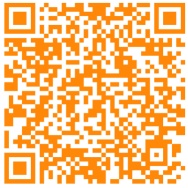 109年9月14日(一)中午 12:00整開放報名，提早報名不予受理。 報名網址：https://reurl.cc/k0L2eq 或掃瞄右方QRcode
請注意：只接受網路報名，不接受其它報名。就讀國中、班級、學生姓名、學生性別、身分證字號、出生年月日、家長姓名及家長手機號碼、email等是必填項目，請務必確實填寫。(家裡電話及家長公司電話可以不填)錄取名單依網路報名系統時間先後順序為準，9月17日(四)中午 12:00公告錄取名單於本校網站最新活動項下。公告錄取名單後，團隊教師將會以email通知家長。若有正取學生退出，團隊教師會以email聯絡家長，通知備取學生遞補。本實施計畫經陳校長核可後實施，修正時亦同。 日期10/1710/2410/3111/1411/2108:50集合與準備集合與準備集合與準備集合與準備集合與準備9:00
-12:00動物的呼吸作用呼吸作用後成分分析植物光合作用與呼吸作用植物光合作用與呼吸作用的比較觀察雞蛋雞蛋構造之觀察溫度計與比熱溫度計原理與比熱熱對物質的影響－化學熱對物質的影響-質變國中
相關章節第一冊CH6第一冊CH3第一冊CH6第三冊CH3第三冊CH3日期12/512/1212/1912/26110/1/908:50集合與準備集合與準備集合與準備集合與準備集合與準備9:00
-12:00熱對物質的影響－物理熱對物質的延展與導熱熱的傳播方式傳導、輻射與對流酸鹼中和－放熱與產生鹽酸鹼滴定物質的活性大小鎂在二氧化碳內的燃燒金屬的氧化還原鐵釘的簡易鍍銅國中
相關章節第三冊CH3第三冊CH3第四冊CH5第三冊CH1第四冊CH5第三冊CH1活動地點臺北市大安國中活動中心1樓生物教室臺北市大安國中活動中心1樓生物教室臺北市大安國中活動中心1樓生物教室臺北市大安國中活動中心1樓生物教室臺北市大安國中活動中心1樓生物教室